PRAKATAAlhamdulilllah, Terima kasih kepada rakan-rakan guru dan team sumberpendidikan kerana menyediakan RPT 2023/2024 untuk kegunaan guru-guru di Malaysia.
Muaturun Percuma…
 **DILARANG UNTUK MENGAMBIL SEBARANG BENTUK DAN JENIS KEUNTUNGAN DARIPADA PIHAK KAMI DAN WEB INI SAMA ADA SECARA LANGSUNG ATAU TIDAK LANGSUNG.**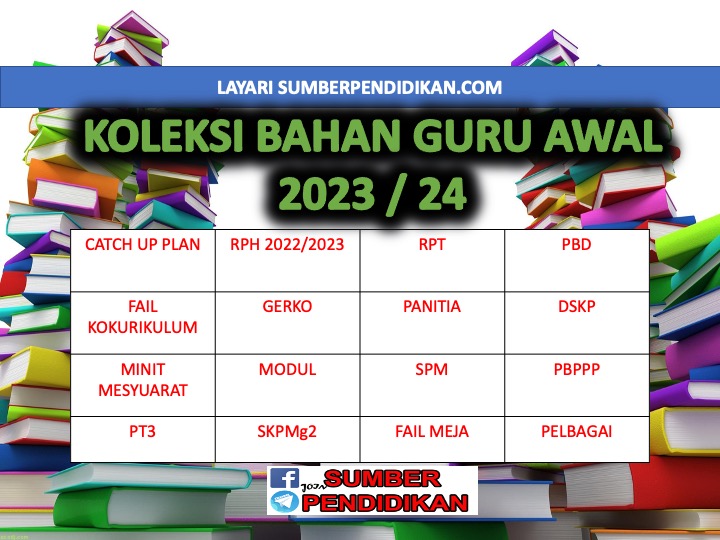 RANCANGAN PENGAJARAN TAHUNAN 2023/2024MINGGUSTANDARD KANDUNGAN  STANDARD PEMBELAJARANELEMEN KEWARGANEGARAANCATATANMINGGU 1KUMPULAN A19 Mac – 23 Mac 2024KUMPULAN B20 Mac – 24 Mac 20241.1 Pengertian danKemahiran Ilmu Sejarah1.1.1Menyatakan pengertian sejarah.1.1.2 Mengenal pasti sumber dalam sejarah.K.1.1.6 Menyatakan kepentingan mempelajari sejarah.K.1.1.7 Menerangkan kepentingan mengambil iktibar daripadaperistiwa lalu.K.1.1.8 Menjelaskan kepentingan meraikan sesuatu peristiwasejarah negara.K.1.1.9 Menghurai kepentingan memelihara sumber sejarah untuk generasi akan datang.MINGGU 2KUMPULAN A26 Mac – 30 Mac 2023KUMPULAN B27 Mac – 31 Mac 20231.1.3Menjelaskan kaedah penyelidikan sejarah.1.1.4 Membezakan konsep ruang dan masa dalam sejarahK.1.1.6 Menyatakan kepentingan mempelajari sejarah.K.1.1.7 Menerangkan kepentingan mengambil iktibar daripadaperistiwa lalu.K.1.1.8 Menjelaskan kepentingan meraikan sesuatu peristiwasejarah negara.K.1.1.9 Menghurai kepentingan memelihara sumber sejarah untuk generasi akan datang.MINGGU 3KUMPULAN A2 April – 6 April 2023KUMPULAN B3 April – 7 April 20231.1.5 Menghuraikan sebab danakibat dalam peristiwa sejarah.K.1.1.6 Menyatakan kepentingan mempelajari sejarah.K.1.1.7 Menerangkan kepentingan mengambil iktibar daripadaperistiwa lalu.K.1.1.8 Menjelaskan kepentingan meraikan sesuatu peristiwasejarah negara.K.1.1.9 Menghurai kepentingan memelihara sumber sejarah untuk generasi akan datang.MINGGU 4KUMPULAN A9 April – 13 April 2023KUMPULAN B10 April – 14 April 20231.2 Pengertian Diri danKeluarga.1.2.1 Menyatakan biodata diri.1.2.2Menjelaskan pengertian keluarga asas dan kembangan.K1.2.5 Menunjuk cara adab yang perlu diamalkan dalamkeluarga.K1.2.6 Menjelaskan kepentingan menghormati peranan setiapahli keluarga.K1.2.7Menghuraikan kepentingan akhlak yang mulia untukmewujudkan hubungan kekeluargaan yang harmoni.MINGGU 5KUMPULAN A16 April – 20 AprilKUMPULAN B17 April – 21 April1.2.3 Membandingkan peranan anggota keluarga.K1.2.5 Menunjuk cara adab yang perlu diamalkan dalamkeluarga.K1.2.6 Menjelaskan kepentingan menghormati peranan setiapahli keluarga.K1.2.7Menghuraikan kepentingan akhlak yang mulia untukmewujudkan hubungan kekeluargaan yang harmoni.KUMPULAN A23 April – 27 April 2023KUMPULAN B24 April – 28 April 2023Cuti Pertengahan Penggal 1K1.2.5 Menunjuk cara adab yang perlu diamalkan dalamkeluarga.K1.2.6 Menjelaskan kepentingan menghormati peranan setiapahli keluarga.K1.2.7Menghuraikan kepentingan akhlak yang mulia untukmewujudkan hubungan kekeluargaan yang harmoni.MINGGU 6KUMPULAN A30 April – 4 Mei 2023KUMPULAN B1 Mei – 5 Mei 20231.2.4 Menghuraikan perkembangan diri mengikut garis masa.K1.2.5 Menunjuk cara adab yang perlu diamalkan dalamkeluarga.K1.2.6 Menjelaskan kepentingan menghormati peranan setiapahli keluarga.K1.2.7Menghuraikan kepentingan akhlak yang mulia untukmewujudkan hubungan kekeluargaan yang harmoni.MINGGU 7KUMPULAN A7 Mei – 11 Mei 2023KUMPULAN B8 Mei – 12 Mei 20231.3 Sejarah Sekolah1.3.1 Menyatakannamadanalamat sekolah.1.3.2 Mengenalpasti lokasi sekolahK1.3.5 Menerangkan kepentingan tanggungjawab murid terhadap sekolah.K1.3.6 Menjelaskan kepentingan mengiktiraf jasa dan sumbangan sekolah kepada diri serta masyarakat.K1.3.7Menghuraikan kepentingan sekolah sebagai sebuahinstitusi yang membina masyarakat dan negara.MINGGU 8KUMPULAN A14 Mei – 18 Mei 2023KUMPULAN B15 Mei – 19 Mei 20231.3.3 Menjelaskansejarahsekolah. 1.3.4 Menghuraikanmaklumatsekolah yang lengkap.K1.3.5 Menerangkan kepentingan tanggungjawab murid terhadap sekolah.K1.3.6 Menjelaskan kepentingan mengiktiraf jasa dan sumbangan sekolah kepada diri serta masyarakat.K1.3.7Menghuraikan kepentingan sekolah sebagai sebuahinstitusi yang membina masyarakat dan negara.MINGGU 9KUMPULAN A21 Mei – 25 Mei 2023KUMPULAN B22 Mei – 26 Mei 20231.4 Kawasan T empat Tingga1.4.1 Menyatakan maklumat lengkap mengenai tempat tinggal.1.4.2 Menerangkan bentuk muka bumi kawasan tempat tinggalK1.4.5 Menyatakan kepentingan menjaga kemudahan awamdi tempat tinggal.K1.4.6 Menerangkan kepentingan menjaga kebersihan dankeindahan di tempat tinggal.K1.4.7 Menjelaskan kepentingan sikap menghargai kawasantempat tinggal.KUMPULAN A28 Mei – 1 Jun 2023KUMPULAN B29 Mei – 2 Jun 2023Cuti Penggal 1K1.4.5 Menyatakan kepentingan menjaga kemudahan awamdi tempat tinggal.K1.4.6 Menerangkan kepentingan menjaga kebersihan dankeindahan di tempat tinggal.K1.4.7 Menjelaskan kepentingan sikap menghargai kawasantempat tinggal.MINGGU 10KUMPULAN A4 Jun – 8 Jun 2023KUMPULAN B5 Jun – 9 Jun 20231.4.3 Menjelaskan sejarah tempat tinggal.	1.4.4 Menghuraikan tokoh setempat di tempat anda.	 K1.4.5 Menyatakan kepentingan menjaga kemudahan awamdi tempat tinggal.K1.4.6 Menerangkan kepentingan menjaga kebersihan dankeindahan di tempat tinggal.K1.4.7 Menjelaskan kepentingan sikap menghargai kawasantempat tinggal.MINGGU 11KUMPULAN A11 Jun – 15 Jun 2023KUMPULAN B12 Jun – 16 Jun 20232.1 Zaman Air Batu2.1.1 Menyatakan maksud Zaman Air Batu.MINGGU 12KUMPULAN A18  – 22 Jun 2023KUMPULAN B19  – 23 Jun 20232.1.2 Menyenaraikan garis masa Zaman Air Batu.K2.1.5 Menerangkan kepentingan mengambil iktibar perubahan zaman dalam kehidupan manusia. K2.1.6 Menjelaskan kepentingan langkah memelihara dan memulihara alam sekitar.K2.1.7Menghuraikan kepentingan usaha mengekalkan kelestarian alam sekitar.MINGGU 13KUMPULAN A25 Jun – 29 Jun 2023KUMPULAN B26 Jun – 30 Jun 20232.1.3 Menerangkan perubahan Zaman Air Batu Akhir.	2.1.4 Menghuraikan kesan perubahan Zaman Air Batu Akhir di Asia Tenggara.K2.1.5 Menerangkan kepentingan mengambil iktibar perubahan zaman dalam kehidupan manusia. K2.1.6 Menjelaskan kepentingan langkah memelihara dan memulihara alam sekitar.K2.1.7Menghuraikan kepentingan usaha mengekalkan kelestarian alam sekitar.MINGGU 14KUMPULAN A2 Julai – 6 Julai 2023KUMPULAN B3 Julai – 7 Julai 20233.1 Kehidupan ManusiaZaman Prasejarah3.1.1 Menyatakan maksud Zaman PrasejarahK3.1.5 Menyatakan kepentingan memulihara artifak ZamanPrasejarah.K3.1.6 Menjelaskan sikap bersedia untuk menghadapiperubahan persekitaran.K3.1.7Menghuraikan kepentingan sumbangan ZamanPrasejarah terhadap peradaban negara.MINGGU 15KUMPULAN A9 Julai – 13 Julai 2023KUMPULAN B10 Julai – 14 Julai 20233.1.2 Memberi contoh lokasi Zaman Prasejarah di negarakita.K3.1.5 Menyatakan kepentingan memulihara artifak ZamanPrasejarah.K3.1.6 Menjelaskan sikap bersedia untuk menghadapiperubahan persekitaran.K3.1.7Menghuraikan kepentingan sumbangan ZamanPrasejarah terhadap peradaban negara.MINGGU 16KUMPULAN A16 Julai – 20 Julai 2023KUMPULAN B17 Julai – 21 Julai 20233.1.3 Menghuraikan ciri kehidupandari aspek kegiatan sosial dan ekonomi manusia Zaman Prasejarah.K3.1.5 Menyatakan kepentingan memulihara artifak ZamanPrasejarah.K3.1.6 Menjelaskan sikap bersedia untuk menghadapiperubahan persekitaran.K3.1.7Menghuraikan kepentingan sumbangan ZamanPrasejarah terhadap peradaban negara.MINGGU 17KUMPULAN A23 Julai – 27 Julai 2023KUMPULAN B24 Julai – 28 Julai 20233.1.4 Menghuraikan sumbangan teknologi Zaman Prasejarahkepada kemajuan inovasi pada masa kini.K3.1.5 Menyatakan kepentingan memulihara artifak ZamanPrasejarah.K3.1.6 Menjelaskan sikap bersedia untuk menghadapiperubahan persekitaran.K3.1.7Menghuraikan kepentingan sumbangan ZamanPrasejarah terhadap peradaban negara.MINGGU 18KUMPULAN A30 Julai – 3 Ogos 2023KUMPULAN B31 Julai – 4 Ogos 20234.1 Kerajaan Melayu Awal	4.1.1 Menamakan Kerajaan Melayu Awal di Alam Melayu.K4.1.5 Menerangkankepentingan menjalin hubungan diplomatik.K4.1.6 Menjelaskankepentingan perdagangan jalan lautkepada negara.K4.1.7 Menghuraikankepentingan sumbangan Kerajaan MelayuAwal terhadap ekonomi negara.MINGGU 19KUMPULAN A6 Ogos – 10 Ogos 2023KUMPULAN B7 Ogos – 11 Ogos 20234.1.2 Menyatakan lokasi Kerajaan Melayu Awal di KepulauanMelayu.K4.1.5 Menerangkankepentingan menjalin hubungan diplomatik.K4.1.6 Menjelaskankepentingan perdagangan jalan lautkepada negara.K4.1.7 Menghuraikankepentingan sumbangan Kerajaan MelayuAwal terhadap ekonomi negara.MINGGU 20KUMPULAN A13 Ogos – 17 Ogos 2023KUMPULAN B14 Ogos – 18 Ogos 20234.1.3 Menjelaskan hubungandiplomatik Kerajaan MelayuAwal di Kepulauan Melayu.K4.1.5 Menerangkankepentingan menjalin hubungan diplomatik.K4.1.6 Menjelaskankepentingan perdagangan jalan lautkepada negara.K4.1.7 Menghuraikankepentingan sumbangan Kerajaan MelayuAwal terhadap ekonomi negara.MINGGU 21KUMPULAN A20 Ogos – 24 Ogos 2023KUMPULAN B21 Ogos – 25 Ogos 2023K4.1.5 Menerangkankepentingan menjalin hubungan diplomatik.K4.1.6 Menjelaskankepentingan perdagangan jalan lautkepada negara.K4.1.7 Menghuraikankepentingan sumbangan Kerajaan MelayuAwal terhadap ekonomi negara.KUMPULAN A27 Ogos –  31 Ogos 2023KUMPULAN B28 Ogos –  1 Sept 2023Cuti Penggal 2K4.1.5 Menerangkankepentingan menjalin hubungan diplomatik.K4.1.6 Menjelaskankepentingan perdagangan jalan lautkepada negara.K4.1.7 Menghuraikankepentingan sumbangan Kerajaan MelayuAwal terhadap ekonomi negara.MINGGU 22KUMPULAN A3 Sept – 7 Sept 2023KUMPULAN B4 Sept – 8 Sept 20234.1.4 Menghuraikan kegiatanekonomi Kerajaan Melayu Awal di Kepulauan Melayu.K4.1.5 Menerangkankepentingan menjalin hubungan diplomatik.K4.1.6 Menjelaskankepentingan perdagangan jalan lautkepada negara.K4.1.7 Menghuraikankepentingan sumbangan Kerajaan MelayuAwal terhadap ekonomi negara.MINGGU 23KUMPULAN A10 Sept – 14 Sept 2023KUMPULAN B11 Sept – 15 Sept 2023MINGGU 24KUMPULAN A17 Sept –  21 Sept 2023KUMPULAN B18 Sept –  22 Sept 20235.1 TokohT erbilangKesultanan Melayu Melaka5.1.1 Menyatakan struktur masyarakat ZamanKesultanan Melayu Melaka.5.1.2 Menjelaskan maksud tokoh terbilang dalam KesultananMelayu Melaka.K5.1.4 Menerangkan cara menghargai keistimewaantokoh terbilang Kesultanan Melayu Melaka.K5.1.5 Menjelaskan kepentingan mencontohi nilai murni tokohterbilang.K5.1.6 Menghuraikan kepentingan menghargai sumbangantokoh.MINGGU 23KUMPULAN A10 Sept – 14 Sept 2023KUMPULAN B11 Sept – 15 Sept 2023MINGGU 24KUMPULAN A17 Sept –  21 Sept 2023KUMPULAN B18 Sept –  22 Sept 20235.1 TokohT erbilangKesultanan Melayu Melaka5.1.1 Menyatakan struktur masyarakat ZamanKesultanan Melayu Melaka.5.1.2 Menjelaskan maksud tokoh terbilang dalam KesultananMelayu Melaka.K5.1.4 Menerangkan cara menghargai keistimewaantokoh terbilang Kesultanan Melayu Melaka.K5.1.5 Menjelaskan kepentingan mencontohi nilai murni tokohterbilang.K5.1.6 Menghuraikan kepentingan menghargai sumbangantokoh.MINGGU 25KUMPULAN A24 Sept – 28 Sept 2023KUMPULAN B25 Sept – 29 Sept 20235.1.3 Mengkategorikan perananSultan, Bendahara, dan Laksamana dalam Kesultanan Melayu MelakaK5.1.4 Menerangkan cara menghargai keistimewaantokoh terbilang Kesultanan Melayu Melaka.K5.1.5 Menjelaskan kepentingan mencontohi nilai murni tokohterbilang.K5.1.6 Menghuraikan kepentingan menghargai sumbangantokoh.MINGGU 26KUMPULAN A1 Oktober – 5 Oktober 2023KUMPULAN B2 Oktober – 6 Oktober 20235.2 Pengasas KesultananMelayu Melaka. 5.2.1 Menyatakan latar Pengasas Kesultanan Melayu Melaka.5.2.2 Menerangkan rentetan peristiwa perjalananPengasas KesultananMelayu.K5.2.5 Menerangkan kepentingan sifat-sifat kepimpinan tokohyang boleh dicontohi.K5.2.6 Menjelaskan kepentingan sumbangan PengasasKesultanan Melayu Melaka.K5.2.7 Menghuraikan kepentingan sikap taat setia kepada rajadan negara.MINGGU 27KUMPULAN A8 Oktober – 12 Oktober 2023KUMPULAN B9 Oktober – 13 Oktober 20235.2.3 Menjelaskan peristiwapembukaan Melaka.5.2.4 Menghuraikan asal usulnama Melaka dari pelbagai sumber.MINGGU 28KUMPULAN A15 Oktober – 19 Oktober 2023KUMPULAN B16 Oktober – 20 Oktober 20235.3 Tun Perak SebagaiBendahara Melaka5.3.1 Menceritakan riwayat hidup Tun Perak.5.3.2 Menganalisis peranan Tun Perak sebagai BendaharaMelaka.K5.3.4 Mengambarkan cara menyatakan penghargaanterhadap jasa dan sumbangan Tun Perak.K5.3.5 Menjelaskan nilai kepimpinan Tun Perak yangboleh dicontohi.K5.3.6 Menghuraikan kepentingan nilai taat setia kepadapemimpin.MINGGU 29KUMPULAN A22 Oktober – 26 Oktober 2023KUMPULAN B23 Oktober – 27 Oktober 2023	5.3.3 Menghuraikankebijaksanaan Tun Perak dalam membina kegemilangan Kesultanan Melayu Melaka (KMM).K5.3.4 Mengambarkan cara menyatakan penghargaanterhadap jasa dan sumbangan Tun Perak.K5.3.5 Menjelaskan nilai kepimpinan Tun Perak yangboleh dicontohi.K5.3.6 Menghuraikan kepentingan nilai taat setia kepadapemimpin.MINGGU 30KUMPULAN A29 Oktober – 2 November 2023KUMPULAN B30 Oktober – 3 November 20235.4 Hang Tuah sebagaiLaksamana Melaka5.4.1 Menyatakan riwayat hidupHang Tuah.5.4.2 Menjelaskan kualiti diriHang Tuah sebagaiLaksamana Melaka.K5.4.4 Mencontohi kesetiaan Hang Tuah sebagai Laksamana Melaka.K5.4.5 Menjelaskan kebijaksanaan tokoh dalam menyelesaikansesuatu masalah.K5.4.6 Mencadangkan sikapbertanggungjawab mempertahankan kedaulatan negara.MINGGU 31KUMPULAN A5 November – 9 November 2023KUMPULAN B6 November – 10 November 20235.4.3 Menganalisis perananHang Tuah sebagai Laksamana Melaka.K5.4.4 Mencontohi kesetiaan Hang Tuah sebagai Laksamana Melaka.K5.4.5 Menjelaskan kebijaksanaan tokoh dalam menyelesaikansesuatu masalah.K5.4.6 Mencadangkan sikapbertanggungjawab mempertahankan kedaulatan negara.MINGGU 32KUMPULAN A12 November –16 November 2023KUMPULAN B13 November –17 November 2023MINGGU 33KUMPULAN A19 November – 23 November 2023KUMPULAN B20 November – 24 November 2023MINGGU 34KUMPULAN A26 November – 30 November 2023KUMPULAN B27 November –  1 Disember 2023MINGGU 35KUMPULAN A3 Disember – 7 Disember 2023KUMPULAN B4 Disember – 8 Disember 2023MINGGU 36KUMPULAN A10 Disember – 14 Disember 2023KUMPULAN B11 Disember – 15 Disember 2023KUMPULAN A17 Disember – 21 Disember 2023KUMPULAN B18 Disember – 22 Disember 2023Cuti Penggal 3KUMPULAN A24 Disember – 28 Disember 2023KUMPULAN B25 Disember – 29 Disember 2023Cuti Penggal 3MINGGU 37KUMPULAN A31 Disember –4 Januari 2024KUMPULAN B1 Januari –5 Januari 2024MINGGU 38KUMPULAN A7 Januari – 11 Januari 2024KUMPULAN B8 Januari – 12 Januari 2024)MINGGU 39KUMPULAN A14 Januari – 18 Januari 2024KUMPULAN B15 Januari – 19 Januari 2024MINGGU 40KUMPULAN A21 Januari – 25 Januari 2024KUMPULAN B22 Januari – 26 Januari 2024MINGGU 41KUMPULAN A28 Januari – 1 Februari 2024KUMPULAN B29 Januari – 2 Februari 2024